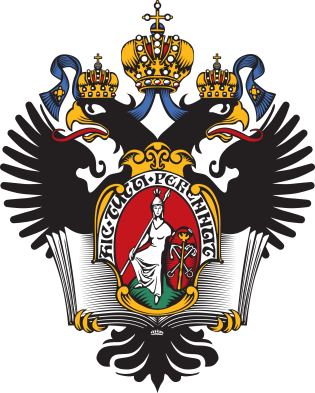 САНКТ-ПЕТЕРБУРГСКИЙ ГОСУДАРСТВЕННЫЙ УНИВЕРСИТЕТОсновная образовательная программа бакалавриатапо направлению подготовки 040100 «Социология»ВЫПУСКНАЯ КВАЛИФИКАЦИОННАЯ РАБОТАСпортивное судейство как социальный институт (на примере футбола)Выполнил: Говоров Андрей ЕвгеньевичНаучный руководитель: кандидат философских наук,Доц. кафедры прикладной и отраслевой социологииПашков Михаил Владимирович Санкт-Петербург2016ВведениеВ последнее время изучению физической культуры и спорта уделяется всё больше внимания со стороны ученых различных отраслей наук. В наши дни мы можем наблюдать, как расширяются границы спорта: спорт сопровождается коммерциализацией, возрастает массовость вовлеченности в спортивную деятельность. Для кого-то спорт - это досуговая практика: болельщики одной команды объединяются в сообщества, ездят по миру, чтобы поддержать своих фаворитов, проводят свободные часы за просмотром матчей или их обсуждением. Занятия спортом помогают людям отвлечься от рутины, снять напряжение после тяжелого рабочего дня. В последнее время мы можем наблюдать популяризацию спорта и правильного питания, как стиля жизни современного, успешного человека. В то же время, для профессиональных спортсменов –  это не досуг, а трудная работа, способ заработка. Крупные компании становятся спонсорами спортивных состязаний или же обеспечивают формой и инвентарем успешные команды и отдельных игроков, для того чтобы привлечь внимание к бренду. С политической точки зрения спорт может выступать как объект политической борьбы. Спортивная сфера включает в себя множество элементов. До качественных изменений, порожденных глобализацией, в спортивную деятельность были включены лишь непосредственные ее участники: спортсмены, тренеры, болельщики, судьи и другие первостепенные группы лиц. В настоящее время в нее включены журналисты, политики и другие группы, не имевшие раньше отношения к спорту (научные работники, волонтеры, допинговые агентства). Активная роль в спорте принадлежит и болельщикам. Сегодня развитие спортивной индустрии как никогда зависит от зрителей. В условиях рыночной экономики только потребительский спрос обуславливает популярность (или непопулярность) отдельно взятого вида спорта.В связи с тем, что в сферу спорта включены большие человеческие и материальные ресурсы, она становится привлекательна для целого ряда научных исследований, так как для полного понимания спортивной жизни общества необходимо изучение спорта с точек зрения разных наук. Спорт в современной форме существования является малоизученным явлением, потому что объектом научного познания спорт стал не так давно, в начале XX века. Это связано с тем, что ранее не было необходимости изучать данное явление, потому как оно не было сформированным, а носило скорее ситуативный характер, чем постоянный.Спорт, как организация человеческой деятельности и досуга, находится в тесном взаимодействии с другими сферами общественной жизни: политической, экономической, социальной и духовной. Поэтому изучением спорта занимаются представители разных наук, такие как: психологи (Р. Мартенс), культурологи (В. И. Столяров), политологи (М. Ю. Прозуменщиков), религиоведы (Б. А. Лисицын) и даже математики (Л. Е. и А. Л. Садовские). В связи с тем, что в сферу спорта включены разные общности людей (дети, олимпийцы, инвалиды, студенты, профсоюзы и т. д.), то спорт надо рассматривать не только с точек зрения математики, культурологии и политологии, но и социологии. Это позволит изучить спорт как социальный феномен и обратить внимание на спортивное судейство как социокультурную общность.Большой вклад в социологическое изучение спорта внес Бронислав Малиновский, который писал о том, что спорт является социальным институтом, главной функцией которого является нивелирование агрессивных настроений общественности. Схожей функцией наделял спорт и Мишель Фуко. Он говорил о том, что спорт позволяет государству удерживать контроль над обществом, отвлекая людей от революции, позволяя им выразить агрессию иным, разрешенным способом. Отдельно стоит отметить вклад в изучение социологии спорта Пьера Бурдье, который исследовал и описывал социальное пространство, место спорта в нем, и в том числе, связь спорта с другими сферами общественной жизни.Социологи нашего времени также интересуются ролью спорта в жизни современного человека и общества и пополняют копилку социологического знания новыми исследованиями. Например, их интересует спорт как процесс социализации (В. Д. Паначев, Л. И. Лубышева), как телесная практика субъективации (Т. Алкемайер). Этот перечень можно продолжить, так как исследователей, которые изучают тот, или иной аспект спорта, ставится всё больше.В данной работе будет применен социологический к изучению спорта как социального феномена и уделено особое внимание спортивному судейству. Судейство будет рассмотрено как структурный элемент организации спортивной деятельности. Также будет проведено эмпирическое исследование футбольных судей России для получения информации о спортивном судействе как социальном явлении.Как любое глобальное явление, спорт включает в себя множество структурных элементов. Понятно, что охватить их во всем многообразии достаточно проблематично, поэтому иногда ученые пренебрегают некоторыми его составляющими. К таким структурным элементам, которым не уделяет должное внимание, относится спортивное судейство, о чем свидетельствует практически полное отсутствием научных публикаций по данной тематике. Нельзя сказать, что исследования судейства как составляющего элемента спорта не проводятся, но они, как правило, носят прикладной характер, лишены теоретического основания, направлены не на качественное совершенствование процессов, сопровождающих судейства, а на улучшение уже сложившейся системы. Среди ученых, которые исследовали проблемы спортивного судейства можно выделить нашего соотечественника, Н. Г. Латышева. Он долгое время работал футбольным арбитром и занимался исследованием судейства в футболе. Он обобщил опыт предшественников, разработал методологические принципы изучения данного предмета исследования.В рамках данной работы проведены теоретическое и эмпирическое исследования спортивного судейства: аргументировано и обосновано существование спортивного судейства как социального института, а также предложены практические рекомендации по совершенствованию  социального института спортивного судейства (на примере города Санкт-Петербурга).Актуальность изучения спорта в целом, и спортивного судейства в частности, доказывается тем, что трансформирующееся общество остро нуждается в постоянно обновляющейся информации о взаимодействии спорта на условия общественной жизни. Вследствие этого, особую актуальность представляет создание фундаментальных представлений о сфере спорта и существующих в ней явлениях. Социология спорта является относительно новой отраслью социологии, ее становление датируется 60-ми годами XX века, немного позже того как сама наука социология получила свое непосредственное распространение во всем мире. Так, первый научный журнал по социологии «American Journal of Sociology» был основан в США в 1895 году, а в 1966, также в США, был выпущен первый номер старейшего социологического журнала о спорте – «International Review for the Sociology of Sport».  Но, по-прежнему, социология спорта является малораспространенной отраслью знания и еще находится в процессе собственного становления и развития. В связи с чем наблюдается нехватка работ, посвященных изучению различных компонентов спортивной сферы, а конкретно, спортивного судейства. Поэтому, всякое новое научное исследование по данной проблематике есть вклад в развитие социологической теории.Также актуальность исследования спортивного судейства подкрепляется малоизвестным фактом: спортивные судьи большинства стран, в том числе и России, не считаются профессионалами в юридическом плане, то есть, в большинстве стран не существует профессии «спортивный судья». Они не имеют отметки в трудовой книжке о своей деятельности и, соответственно, не относятся к категории работающих граждан. Несмотря на то, что спортивные судьи выполняют важную функцию в спорте, они не рассматриваются как субъекты института спорта. Этот факт подталкивает спортивных судей на официальное трудоустройство на иные должности, чтобы зарабатывать трудовой стаж и иметь хотя бы минимальные социальные гарантии, которые не может дать работа спортивным судьей. Предполагается, что именно социологический подход к изучению спортивного судейства поможет выявить причины описанной выше ситуации.Целями выпускной квалификационной работы являются:1) определение спортивного судейства как социального института2) разработка рекомендаций по улучшению функционирования института спортивного судейства на примере футбольных судей города Санкт-Петербурга.Для достижения поставленных целей предполагается решение следующих задач:- описать социальные явления «физическая культура» и «спорт»- рассмотреть историю становления социологии спорта- проанализировать основные социологические подходы к изучению спорта - показать, что спорт является социальным институтом- сформировать научные представления о спортивном судействе как социальном феномене- рассмотреть спортивное судейство как объект социологического исследования- рассмотреть особенности спортивного судейства в футболе- провести экспертные интервью с футбольными судьями РоссииОбъектом выпускной квалификационной работы является спорт как социальный институт.Предметом – спортивное судейство.Гипотезы исследования:Основная гипотеза:Причина отсутствия социального института спортивного судейства заключается в непонимании обществом специфики данного социального явления.Частные гипотезы:1) Проблема определения статуса судей в футболе является следствием неверного понимания значения судейства для спорта в целом.2) Развитие коммуникативных технологий и преумножение числа участников спортивных событий способствуют увеличению внимания к судьям и вопросам судейства.3) Создание профессии «спортивный судья» в России должно стать приоритетной задачей государства, выполнение которой поспособствует улучшению функционирования институтов спорта и спортивного судейства.4) Главным недостатком работы футбольного арбитра является отсутствие юридической и правовой закрепленности профессии «спортивный судья».Теоретико-методологическая основа исследования представлена следующими макросоциологическими теориями: структурным функционализмом, разработанным в научных публикациях Т. Парсонса, и институционализмом Т. Веблена.Метод эмпирического исследованияВ эмпирической части исследования был применен качественный метод – экспертное интервью.Апробация результатов исследованияРезультаты эмпирического и теоретического исследования были изложены и обсуждены на заседании Президиума Федерации футбола Санкт-Петербурга 22 апреля 2016 года.Структура работыВыпускная квалификационная работа состоит из введения, трех глав, заключения, списка литературы и приложения.Первая глава включает 3 параграфа, где раскрываются теоретические основания исследования спорта в социологии с учетом специфики данного явления.Вторая глава состоит из 3 параграфов и описывает спортивное судейство как социальное явление и анализируется спортивное судейство в футболе как социальный институт.Третья глава содержит материалы эмпирического исследования спортивного судейства в российском футболе на примере судей Санкт-Петербурга.Глава 1. Социология спорта и физической культуры§1.1. Физическая культура и спорт как объекты научного познанияПовышенный интерес к  изучению спортивной сферы общества является результатом того, что объектами научного познания эти социальные явления стали относительно недавно, в 60-ые годы XX века, когда физическая культура и спорт стали популярны. Полноценное развитие общества невозможно без изучения этих социальных явлений. Но на сегодняшний день мы имеем дело с очевидным фактом – спорт и физическая культура являются неотъемлемыми частями жизни современного общества, являются популярным видами деятельности, которые способствуют поддержанию здорового образа жизни и улучшению работоспособности индивида. Спорт и физическая культура как виды профессиональной и любительской занятости приобретают высокую значимость в обществе, играя большую роль в формировании системы ценностей и норм.Физическая культура и спорт – это сложные социальные явления, которые выполняют большое количество общественно-значимых функций. Кроме основной - физического развития индивидов - спорт и физическая культура имеют как специфические функции, так и общие. К первым, например, относят соревновательно-эталонную функцию (спортивные достижения служат показателями человеческих возможностей), а к общим – образовательную (выражается в предоставлении возможностей для нравственного, эстетического и трудового воспитания), экономическую (организация физкультурных и спортивных мероприятий с привлечением больших материальных ресурсов) и коммуникативную (создание социокультурного пространства для общения). Физическая культура и спорт являются сложными явлениями, изучение различных аспектов которых вызывает интерес у представителей различных наук. Экономика занимается вопросами выгоды спортивной деятельности, психология изучает психологические аспекты физической культуры, объектом педагогического изучения выступают образовательные моменты физического воспитания и так далее. Однако необходимо определить границы этих явлений – физической культуры и спорта, которые существуют в обществе.В настоящее время спорт зачастую отождествляется с понятием физической культуры. Спорт появился как следствие развития физической активности человека, и, по сути, он является составляющей физической культуры. Однако некорректно отождествлять данные понятия. Потому что физическая культура и спорт – два самостоятельных социальных феномена, которые имеют свои особенности, как на данный момент времени, так и в перспективе развития. Люди, занимающиеся физическими упражнениями, зачастую путают данные феномены, называют себя спортсменами, тем самым стирая границу между занятиями спортом и физической культурой, которую достаточно просто определить. Важно отметить, что главным отличием спорта от физической культуры является наличие в нем соревновательного характера. Целью субъекта спорта является преодоление сопротивления соперника, тогда как субъект физической культуры ставит перед собой цель – улучшение собственных физических способностей. Логично заключить, что любое занятие физической культурой может стать занятием спортом, если человек захочет преодолеть себя «нынешнего», как соперника, на пути к самосовершенствованию, к себе «будущему».Однако в научном мире главным критерием спорта всё-таки является наличие конкретного, материализованного соперника, а, значит, в нем должны быть задействованы два и более субъекта. И если мы имеем дело с постоянным взаимодействием двух и более субъектов в одном социальном образовании, то необходимо рассмотреть особенности их взаимодействия именно в спортивной деятельности.Спортивная деятельность строго регламентирована: в каждом виде спорта существуют правила поведения, которые определяют роль и функции всех субъектов. Существует большое количество различных видов спорт, которые можно классифицировать по различным критериям: по количеству соревнующихся (командные и одиночные), по уровню физических нагрузок, по уровню финансовых вложений. Но все виды спорта объединяет общая цель - достижение побед в процессе соревнования. Все участники спортивной деятельности признают принятые в спорте правила, следуют общей цели, в связи с чем в спорте сформированы определенная система ценностей.Соответственно, можно констатировать факт существования внутри этого образования общеразделяемых ценностей и норм, что является первым признаком социального института.§1.2. Спорт – социальный институтПерейдем к рассмотрению спорта как социального института. Основой полноценного функционирования общества как социальной системы является наличие внутри него определенных стабильных форм организации общественной деятельности. Эти формы организации называются социальными институтами. Они создаются самими людьми для удовлетворения общественных потребностей. Социальный институт – исторически сложившееся форма организации общественной жизни. Это искусственное образование, способствующее упрочнению стабильности и прогрессу общества, механизм воспроизводства, обеспечивающий комплекс постоянно воспроизводящихся социальных процессов.Первичным условием для формирования социального института является наличие договоренности о принятой и разделяемой обществом системе ценностей, будь то установленный язык, общие морально-этические нормы и так далее. Индивид, в процессе интеграции в общественную систему, знакомится с существующими ценностями и закрепляется в социальной системе. Социальные институты в обществе выступают механизмами, обеспечивающими интеграцию индивида и поддержание социального порядка. Функционирование в обществе социальных институтов – это фундамент жизни социума, так как они направляют действия людей во всех сферах, обеспечивают стабильное функционирование системы и ее способность к развитию.Каждый социальный институт обладает следующими обязательными признаками:1) существует определенная совокупность социальных групп, социальных явлений, целью которых является удовлетворение некоторой потребности;2) существует конкретная система поведения, культурных образов, ценностей и норм, которая регламентирует действия индивидов внутри данного института;3) обеспечивает постоянное воспроизводство собственных субъектов4) включает в себя специальные материальные и человеческие ресурсы, обязательные для решения задач института.Теперь необходимо взглянуть с этой точки зрения на спорт и постараться определить его как социальный институт, потому что если спорт является социальным институтом, то его изучение будет иметь совсем иное значение, нежели изучение спорта как социального явления. Ведь социальное явление существует только внутри какого-то института и может быть изучено только внутри него. В то время как изучение социального института нуждается в собственной методологии и комплексом подходе, так как речь идет уже о сложной самостоятельной системе. Любой социальный институт изначально существовал в виде социального явления, которое по мере развития преобразовывалось и усложнялось. В итоге сформировавшись как социальный институт, оно закреплялось в обществе. История развития спорта, его зарождения и становления, вызывает огромный интерес у представителей различных научных направлений. Однако, для рассмотрения спорта с социологической точки зрения, необходимо определить те вопросы и аспекты спортивной сферы, которыми занимаются именно социологи.Спорт, как один из основных видов деятельности индивида, включает в себя множество различных составляющих, которые по-своему будут интересны разным наукам. К примеру, психология занимается изучением функционирования различных психологических механизмов в спортивной деятельности, экономика изучает экономическую эффективность спорта, потребительский спрос на спорт как рыночный продукт. Социология же появляется там, где фиксируется наличие индивидов, групп или страт, которые вступают во взаимодействие и/или находятся в нем. Также, объектами социологического изучения могут выступать социальные явления, появившиеся в результате взаимодействия социальных субъектов: непосредственно само общество, его подсистемы, социальные институты и социальные феномены.И, соответственно, если мы говорим о спортивной сфере жизни общества, то объектом или предметом социологии спорта могут выступать: спортсмены, тренеры, телезрители, болельщики на стадионах, спортивные судьи, букмекеры, комментаторы соревнований, комитеты по различным видам спорта, спортивные клубы, профсоюзы спортивных массажистов, детско-юношеские спортивные школы, и, безусловно, сам спорт как социальное явление.Для изучения спорта как социального института и формирования представления о специфике и структуре данного явления необходимо обратиться к институциональному подходу,. Институционалисты утверждают, что говорить о существовании и деятельности социального института возможно, только если в функционировании явления можно заметить следующие моменты: Существование уникальных и специальных общественных норм и инструкций, определяющих деятельность индивидов внутри социального института;Индивид интегрируется в социальную систему общества, что, во-первых, определяет формально-правовую базу социального института, а во-вторых, дает возможность обеспечить социальный контроль над внутриинституциональным взаимодействием, а действующая политическая система допускает существование этого социального института, ценности и нормы которого соотносятся с государственными и общечеловеческими.Существование материальной базы и возможностей, обеспечивающих верное следование нормативным предписаниям социального института и возможность исполнения контролирующей функции со стороны общества.Как было сказано раньше, спорт в научном мире явление новое, поэтому существует различие между учебниками, в которых поднимается вопрос о социальных институтах. Многие источники при перечислении основных социальных институтов общества забывают о спорте или просто не признают его институтом. Но есть и другие источники, в которых сторонники институционального подхода говорят, что на каждое социальное явление приходится свой социальный институт. В том числе отечественный социолог Г.Е. Зборовский, затрагивая тему социальных институтов, упоминает также спорт:«Собственность, рынок, религия, идеология, распределение и потребление, торговля, демократия, парламентаризм, преступность, здравоохранение, воспитание, спорт, культура, искусство, досуг, развлечение, традиция, средства массовой информации»..Итак, обратим внимание на условия, обеспечивающие функционирование социального института, и проанализируем, существуют ли они в спорте. Во-первых, существование специфических общественных ценностей, контролирующих деятельность людей внутри конкретного социального института. Здесь, на примере спорта, речь будет идти о вариативных правилах проведения спортивных мероприятий, организация этой спортивной деятельность, в том числе методические рекомендации спортсменам для тренировок, медицинские рекомендации, наличие особого вида отношений тренер-спортсмен, существование неписаного правила «честной игры» («fair play»).Второй обязательный пункт – возможность продвижения ценностей социального института в рамках государства. Безусловно, ни одно государство не отвергает спорт и спортивные ценности, а скорее наоборот, активно участвует в утверждении этих ценностей в обществе. К тому же сам спорт в наше время является достаточно политизированным. Спорт, спортивные ведомства, будучи опосредованным от всего политического, на самом деле являются объектами политической борьбы. В современной России это проявляется достаточно отчетливо: к примеру, хоккейный финал Россия – США у большинства россиян ассоциируется с постоянным противостоянием российского общества и западного. Но выводить спортивные достижения (или неудачи) на политический уровень в корне неверно. Ведь необходимо как минимум понимать, что в подготовке российских спортсменов задействованы зачастую иностранные специалисты.И третье, что необходимо обозначить – существование материальной базы и возможностей, обеспечивающих верное следование нормативным предписаниям социального института. Индустрия спорта не стоит на месте и постоянно развивается: строятся новые стадионы, детско-юношеские спортивные школы, спортивные залы, бассейны; современные государства постоянно проводят спортивные мероприятия как на региональном уровне, так и на международном. Существуют специальные образовательные учреждения, в которых обучаются молодые спортивные таланты и их будущие тренеры. Также, реализуются программы по обеспечению доступности спорта для всех желающих, и т.д.Итак, мы видим, что спорт удовлетворяет всем условиям, которые соответствуют социальному институту. Следовательно, можно заключить, что спорт является социальным институтом. А значит, и его изучение чрезвычайно важно для науки в целом и для социологии в частности, потому что обществу тем проще прогрессировать, чем понятнее ему структура и проблемы его институтов. Для изучения социального института с социологической точки зрения необходимо рассмотреть существующие теоретико-методологические подходы к изучению спорта в социологии.§1.3. Теоретико-методологические подходы к изучению спорта в социологииНаличие различных теорий, которые предоставляют возможность научного познания социальной действительности, является обязательным условием для развития любой науки. Социология спорта, являясь новой отраслью науки социологии, не имеет собственных, уникальных теорий, а лишь использует традиционные социологические теории, которые позволяют изучать спортивную сферу общества.Каждый теоретический подход, безусловно, уникален и позволяет взглянуть на изучаемое явление по-своему. Количество таких теоретических подходов множество, и описывать каждый из них не имеет практического смысла, но необходимо упомянуть о возможностях, которые предоставляют некоторые теоретические подходы к изучению спорта в социологии.Во-первых, необходимо отметить существенное различие между теориями макро- и микроуровней социологического знания. Они различаются по размерами и масштабам изучаемых социальных явлений. Теории социологии макроуровня нацелены на исследование и изучение крупномасштабных социальных явлений и на процессы, происходящие в них. Единицами таких теории могут выступать социальные институты (например, спорт, который является объектом данной выпускной квалификационной работы), народы, социальные страты и т.д. Преимущество теорий данного социологического направления для изучения спорта обуславливается тем фактом, что спорт в рамках макросоциологических теорий рассматривается как часть общественной системы в целом, что позволяет изучать мыслимые конструкты социальной реальности и их связи между ними: спорт – политика, спорт – экономика, спорт – образование и так далее. И далее, переходя к анализу спортивного судейства и его изучению, теории макроуровня будут больше подходить, так как в рамках данной работы необходимо рассмотреть спортивное судейство именно во взаимодействии не только с институтом спорта, но и с другими социальными институтами. Теории микроуровня могут использоваться при изучении внутренних вопросов поведения индивидов и групп, с акцентом на социальные явления небольшого масштаба. Совокупность микросоциологических теорий предоставляет возможность для исследования более конкретизированных и ситуативных явлений, в то время как теории макроуровня помогают проводить исследования крупных элементов социальной системы. Например, еженедельная встреча болельщиков и баскетбольной команды на микроуровне будет рассмотрена как взаимодействие определенного числа болельщиков с определенными баскетболистами, а в рамках макротеорий единицами анализа будут выступать группа болельщиков с одной стороны, а баскетбольная команда – с другой. Безусловно, теории микроуровня могут и должны использоваться в социологии спорта. Всё зависит от того, какие цели ставит перед собой исследователь. В данной же работе необходимо определить спортивное судейство как социальный институт, то есть необходимо изучить некоторые мыслимые категории, рассмотреть связи спортивного судейства с другими социальными явлениями и определить, насколько они удовлетворяют характеристикам социального института.Рассматривая теории макроуровня, стоит выделить следующие основные теории, которые, как правило, применяются социологами при изучении спорта как социального явления: структурный функционализм и институционализм. Основными представителями структурного функционализма являются Толкотт Парсонс и Роберт Мертон. Первый считается основоположником данного теоретического подхода, а второй – его последователь, который развил и адаптировал теорию структурного функционализма к практическому применению. Изучение социальной действительности с помощью структурно-функционального подхода подразумевает изучение общества как социальной системы, которая имеет множество взаимодействующих элементов, каждый из которых исполняет отдельную функцию. Именно выполнение элементами этих функций и обеспечивает устойчивость и функционирование системы. Функционалисты акцентируют внимание на системных качествах объектов изучения, на функциях, которые должны выполнять объекты системы. Поэтому данная теория постоянное находит свое применение при изучении спорта как социальной системы взаимодействия индивидов: спортивная сфера четко структурирована, и правила поведения в ней строго регламентированы, что вынуждает субъектов системы выполнять конкретные системные функции. Также структурно-функциональный подход позволяет рассматривать как и функции индивидов, или групп, которые взаимодействуют внутри спортивной социальной системы, так и функции социального института спорта в общей социальной картине общественной жизни.Внутри спорта функции субъектов строго регламентированы и разграничены между собой, в то время как функции спорта как социального института не так очевидны и являются предметом для дискуссий на протяжении всей истории социологического знания. По этой причине, различные социологи по-разному интерпретируют значение спорта для общества. Например, современный украинский культуролог М. И. Найдорф указывает на изменение главной функции современного спорта, сложившегося в XX и XXI веках, в сравнении с классическим спортом (до XX в.). Найдорф обращает внимание на образование такой широкой и влиятельной группы как «болельщики», в связи с чем, спорт видоизменился и приобрел статус «шоу», а главной функцией «спортивного шоу» стало развлечение этой самой категории болельщиков, хотя изначально основной функцией спорта было развитие и воспитание физической выносливости спортсменов.Еще один современный взгляд на спорт и его функции в обществе предоставляет французский социолог П. Бурдье. Он указывает на превращение спорта в целом, и каждого вида спорта в отдельности, в продукт, который позволяет индивидам ассоциировать себя с большой (или наоборот, маленькой) общностью, тем самым выделяясь на фоне, например, коллег по работе. Спорт превратился в средство достижения выгодной социальной позиции: индивиды включаются в спортивную деятельность не ради самого спорта, а ради принадлежности к данной сфере.В научной литературе можно увидеть и другие описания функций спорта на макроуровне общественной жизни, что говорит о неоднозначности данного социального института. Однако, если взглянуть внутрь института спорта, то окажется, что его собственные структура и функции абсолютно однозначны.Для наглядности рассмотрим картину футбольного матча: зеленое поле, ограниченное белой линией; две команды по одиннадцать игроков, каждый из которых имеет свою позицию на поле, то есть функцию (вратарь, защитник, нападающий); судья, который обладает определенными полномочиями (функциями); болельщики на трибунах, которые тоже выполняют собственную функцию – поддерживают команды, а так же тренеры, репортеры и так далее. Очевидно, можно провести прямую параллель между футбольным матчем (футбольным полем) и социальным полем: в обоих случаях мы констатируем наличие пространства для взаимодействия, где каждый субъект социального пространства наделен определенными функциями и выполняет свою роль в системе. Только в первом случае мы имеем дело с формально-утвержденными позициями и функциями каждого элемента системы и четкой границы системы, а в поле социальном отсутствует данная регламентация, что мешает постоянному успешному функционированию системы.  Поэтому, при рассмотрении в рамках структурного функционализма сферы спорта нивелируется главный минус данного подхода, на который обращено внимание большинства его критиков – игнорирование конфликтов. Так как в спорте роль конфликта сведена к минимуму, ввиду, опять же, строгой регламентации, и, если конфликты и случаются во время спортивной деятельности, то они выходят за рамки этой самой деятельности.Следующий подход макроуровня, который успешно применяется в социологии спорта – институционализм. Основные принципы данного теоретического объяснения социальной реальности заложены американским социологом Торстейном Вебленом. Хотя необходимо отметить, что Веблен был не первым социологом, который обратил внимание на существование в обществе различных устоявшихся механизмов, обеспечивающих постоянную реализацию общественных целей. Гербер Спенсер, например, способствовал распространению и укреплению в науке термина «социальный институт». Однако его конкретную теоретизацию и определение впоследствии дал именно Веблен. В настоящее время данный термин прочно закрепился в социологии и в других смежных науках как один из основных, так как социальные институты, а точнее, их совокупность, составляют базовую организацию социума, а большинство исследований как раз направлены на  их изучение (семья, религия, политика, экономика и т.д.).Институциональный подход к изучению социальной системы не ограничивается одной констатацией факта наличия, или отсутствия того или иного социального института. Во-первых, институционалисты указывают, что необходимо разграничивать понятия «социального института» и «социального явления», так как социальное явление может быть изучено только в рамках социального института, в котором оно фиксируется. Социальный институт может быть изучен как социальное явление, имеющее свое место в обществе, так и на уровне взаимодействия с другими социальными институтами общественной системы в целом. И, рассматривая спорт с точки зрения институционального подхода, мы утверждаем, что спорт – социальный институт, а значит, могут быть изучены как его место и функции в  обществе, так и его внутренняя структура. Институциональный подход в данном случае позволяет нам не ограничиваться лишь изучением социального института спорта, а исследовать социальные явления, которые рождаются в данном институте. Институциональный подход постулирует, что внутри социального института могут рождаться такие социальные явления, которые в процессе развития приобретают статус и функции социального института. Именно это утверждение является предпосылкой для изучения спортивного судейства как социального института. Во-вторых, необходимо отметить, что институционализация какого-либо социального явления неизбежно приводит к изменениям внутри социальной системы. В данной работе важны изменения, порождаемые процессом институционализации, которые происходят в правовой сфере обществе. А именно, создание правовых документов, утверждающих и определяющих новую форму общественного взаимодействия. Конкретнее, если речь идет о спорте и спортивном судействе, необходимо определить спортивное судейство как новый социальный институт, утвердив его на правовом уровне. Потому что в настоящий момент спортивное судейство не утверждено на законодательном уровне, и данная деятельность остается не профессиональной. В современном мире государство стремиться контролировать все сферы общества, в том числе спорта, поэтому, когда в какой-то социальной сфере рождается новый социальный институт, который определяет деятельность конкретных лиц данной сферы, государство реагирует на эти изменения созданием соответствующей профессии, тем самым подтверждая общественную значимость формирования нового социального института. Примером в данном случае может послужить развитие в новом веке компьютеров и информационных технологий, а точнее, компьютерного моделирования. В России, в связи с распространением компьютерного обеспечения во многие сферы и возрастанием их значения для жизни общества, наблюдался рост интереса государства к вопросам компьютеризации. А конкретнее, в 2003 году был опубликован следующий нормативно-правовой акт "Изменение 3/2002 ОКПДТР Общероссийский классификатор профессий рабочих, должностей служащих и тарифных разрядов ОК 016-94". В числе изменений, которые претерпел список профессий и должностей, значится добавление должности «Художник по компьютерной графике». В первую очередь, это указывает на развитие компьютерной графики, но эти изменения в классификаторе утверждают значимость деятельности художника по компьютерной графике для общества, и, безусловно, положительно сказывается на его работе.Поэтому применение институционального подхода к анализу спортивного судейства позволит не только проверить, насколько данное явление соответствует критериям социального института, но и позволит продолжить исследование судейства не только в сфере спорта, а во взаимодействии с другими социальными институтами.Глава 2. Спортивное судейство§2.1. Спортивное судейство как социальный феноменСтруктурировав теоретические знания о социологии спорта в целом, теперь хотелось бы обратить внимание на одну составную часть этой деятельности такого социального явления как спорт. А именно, на спортивных судей. Они  являются неотъемлемой частью спорта, и сегодня ни одно спортивное мероприятие не проходит без участия судьи. Судейство – уникальное по своей сути явление, которое имеет место во всех сферах жизни человека. Целью судейство является исполнение регулятивной функции в отдельной области. Эта функция выражается в воздействии на общественные отношения путем определения правил поведения людей в различных ситуациях; обеспечение общественного порядка; определяет те рамки, в которых может и должен действовать человек. Судейство осуществляет судья – должностное лицо, которое безупречно знает правила (будь то УК РФ, или правила игры в теннис) и умеет их трактовать.Если взглянуть шире, то социолог может увидеть судью (или феномен судейства) внутри каждого социального института. Например, в основном социальном институте семьи таким знатоком и правил выступают родители по отношению к ребенку, они решают, что ему можно делать, а что требует наказания. В институте образования судьей предстает перед нами преподаватель на экзамене, который в совершенстве владеет предметом, и определяет знания ученика по пятибалльной системе. И так далее. В общем, роль судьи неосознанно или осознанно выполняет тот, кто старается сохранить социальный институт в соответствии с его установками и нормами. Следовательно, судейство является социальным феноменом, так как оно не является изолированным и не изучается без сравнения его с другими социальным явлениями. Важно помнить, что единственной данностью, которая может стать предметом теоретического исследования, является социальный институт. Поэтому для проведения исследования необходимо конкретизировать, что требуется изучить.К сожалению, как уже было сказано ранее, наблюдается недостаток хорошей научной литературы по социологии спорта, а проблема определения категории лиц, которая называется «спортивные судьи», по имеющимся данным, ни разу не была основательно изучена социологией спорта. О судьях в спорте, как о социальной страте, не задумывался ни один видный ученый. Некоторые диссертации посвящены изучению психологических особенностей судей, кто-то старался создать рекомендации для физического воспитания судей. Все найденные исследования изначально базировались на том, что судейство – это социальный институт или феномен, но никто не задавался вопросами об особенностях самого существования спортивного судейства как социального феномена.В процессе развития и институционализации спорта происходило много качественных изменений внутри этого явления. Судьи в спорте появились несколько позже самого спорта – когда определение победителя стало серьезной проблемой для соревнующихся. Спортсмены и все задействованные в спорте люди осознали невозможность развития спорта в том виде, в котором он существовал. Было решено делегировать третьей стороне определенные полномочия, связанные с выявлением победителя. Не имея практически никаких исторических сведений относительно развития судейства в спорте (опять же ввиду отсутствия таковых), остается лишь догадываться, как зародился данный социальный феномен. Известно лишь, что каждый вид спорта в своем начальном варианте существования не имел никаких посторонних участников, кроме соревнующихся. В процессе развития отношений внутри каждого вида спорта искусственно создавались места для судьи – человека, незаинтересованного в победе ни одной из соревнующихся сторон.В большинстве видов спорта проблема подготовки таких специально обученных людей решается довольно просто: практически любой опытный спортсмен, пройдя минимальное специальное обучение, может с успехом справиться с ролью судьи. Сложнее дело обстоит дело в игровых, командных видах спорта (хоккей, футбол, волейбол и т.д.), где арбитр, во-первых, находится в непосредственной близости к происходящему, и, во-вторых, находится в процессе самой игры, поэтому решение арбитра немедленно сказывается на ходе противостояния.В настоящее время трудно представить профессиональное спортивное состязание без большого количества вовлеченных в этот процесс категорий лиц, будь то болельщики, спортсмены, журналисты, тренеры. Присутствие подобного ажиотажа в еще большей степени повышает ответственность судей за проведение соревнования. И, помимо непосредственного руководства процессом спортивного состязания, судья выполняет обязанности представителя спортивной организации, которая обеспечивает проведение соревнований, развитие собственного вида спорта и увеличению зрелищности соревнования. И, как уже было сказано, наиболее сложной является работа спортивного судьи в командных видах спорта. Футбольный, баскетбольный судья обязан не только фиксировать происходящее в игре, но и управлять как игрой, так и игроками, что, безусловно, затрудняет судье выполнение его основной роли. Поэтому наибольший интерес для науки представляет изучение спортивного судейства именно в командных видах спорта, ввиду сложности его проявления. Это объясняется, в том числе, и спецификой подготовки арбитра к работе, к примеру, на хоккейном матче. Потому что одного знания правил недостаточно для качественного выполнения роли арбитра в игровых видах спорта, необходимо также иметь хорошую физическую и психологическую подготовку, чтобы успевать за игроками и не бояться остановить накал страстей, а для этого нужно потратить собственное, свободное от работы (от судейства) время.Для исследования спортивного судейства необходимо перечислить признаки социального явления и проверить, соответствует ли им спортивное судейство. Во-первых, социальными явлениями называют объекты, процессы, образованные в результате общественной деятельности, во-вторых, социальное явление находится во взаимодействии с другими социальными явлениями.Важно отметить, что спортивное судейство появляется не случайно, а вследствие определенных потребностей института спорта, без удовлетворения которых институт спорта не сможет существовать. Спортивное судейство социально обусловлено, что подтверждается фактом необходимости наличия судьи в каждом виде спорта. Создание спортивного судейства представляет собой сознательную деятельность людей, которые формируют такую общность как «спортивные судьи».Спортивное судейство тесно связано не только со спортом, но и с другими социальными явлениями и институтами. Например, с экономическими: судейство, как вид экономической деятельности, имеет собственную цену, и существует прямая зависимость качества судейства и уровня заработной платы. Также, большое влияние на спортивное судейство постоянно оказывает институт политики: стараясь контролировать деятельность института спорта и превозносить достижения национальных спортсменов на уровень международного признания, политика также оказывает давление на работу спортивных судей, требуя соблюдения или несоблюдения правил. Вопрос несоблюдения правил судьями, вопрос коррупции переводит взаимодействие судейства и политики как в экономическую сферу, так и в социальную, где будут рассмотрены вопросы ценностей и морали.Итак, утверждено, что спортивное судейство – социальный феномен, так как является продуктом общественной жизни и сознательной деятельности людей и находится в постоянном взаимодействии с другими социальными явлениями. Соответственно, спортивное судейство может являться объектом социологического исследования. И если определен феномен, то уже есть повод задуматься о наличии соответствующего социального института. Необходимо лишь понять, достаточно ли феномен спортивного судейства развился, чтобы его можно было считать социальным институтом. На этот вопрос и хотелось бы обратить внимание далее.§2.2. Футбол и спортивное судействоС социологической точки зрения исследования разных видов спорта будут отличаться лишь терминологически, так как социология не затрагивает вопросы различия правил, по которым ведется соревновательная деятельность. Социологический подход стирает границы между различными видами спорта, так как, по сути, вся соревновательная деятельность сводится к выявлению победителя, поэтому можно говорить об однородности структуры и специфики групп лиц, задействованных в спорте в целом. Правила во всех видах спорта разные, однако цель у каждого спорта одна – выявление победителя. Социология интересуется группами, индивидами, задействованными в спортивной деятельности процессе. Ведь социологу важны именно группы и их отношения и взаимодействия, а в каждом виде спорта обязательно присутствуют следующие постоянные группы: соревнующиеся стороны (игрок или команда), тренеры, болельщики и, конечно, судьи. Стоит отметить, что различия между видами спорта всё-таки необходимо учитывать. Однако, изучение каждой из этих групп на макроуровне, то есть на уровне деятельности в сфере какого-либо вида спорта, будет соотноситься во многом с исследованиями и в других видах спорта. Для исследования такой группы лиц как спортивные судьи, предлагается использовать сферу командных видов спорта, а конкретнее футбола, так как работа спортивных судей в командном виде спорта является наиболее заметной и значимой для функционирования всей сферы. Однако, необходимо объяснить, почему изучение спортивного судейства на примере футбола видится наиболее продуктивным и интересным для социологии.Футбол – один из наиболее популярных видов спорта, который охватывает огромную аудиторию поклонников. К. Айзенберг в своих научных публикациях указывает на формирование в современном мире нового явления спорта – «глобальный культурный феномен». Данное явление отчетливо заметно на примере футбола, как наиболее популярному виду спорта. Трудно назвать вид спорта, который охватывал бы такую большую аудиторию, как футбол. По обобщенным данным нескольких источников, число всех футболистов мира (профессионалов и любителей) в мае 2004 г. – 250 миллионов человек. Это 4,1 % всего населения Земли. Аудитория футбольных болельщиков, в которую входят как фанаты данного вида спорта, присутствующие фактически на спортивных аренах на футбольных матчах, так и телевизионные  болельщики. По данным Международной федерация футбола (FIFA/ФИФА), количество телевизионных болельщиков чемпионата мира 2002 г в Корее и Японии превышало 28,8 млрд человек, а ЧМ-2010 г. в Южно-Африканской Республике – уже более 40 млрд. Футбол сегодня поистине глобальная игра. ФИФА насчитывает 211 ассоциаций-членов, и, таким образом, ареал ее распространения на Земле даже шире, чем у Организации Объединенных Наций (ООН), членами которой являются 193 государства.Такой всемирный массовый социальный феномен нуждается в объяснении. Особое внимание в рамках проводимого исследования необходимо обратить на научные работы, посвященные непосредственно футболу как спортивной дисциплине. Однако, следует признать, что эти работы в большей части проведены педагогами и тренерами спортивных учреждений и имеют своим предметом изучение педагогических и физиологических аспектов организации воспитательной работы и подготовки детей по спортивным специальностям и имеют мало общего с социологией.Приведенные данные наглядно свидетельствуют о том, что футбол занимает особое место среди всех видов спорта. Он является самым популярным, и ни один другой вид спорта не распространен так сильно. Футбольная сфера на данный момент тесно связана с другими социальными сферами жизни общества, чего так же не наблюдается у других видов спорта. Простейший пример – стадион. Приток денежных средств в футбольную сферу позволяет футбольным клубам строить стадионы, которые впоследствии задействуются в других видах спорта и даже других сферах жизни, будь то легкая атлетика или музыкальный концерт в Лужниках.Затрагивая тему судейства, необходимо понимать, что интенсивное развитие футбола ставит перед арбитрами новые, усложняющиеся задачи, заставляет выполнять свою работу, т.е. управлять игрой и принимать решения, значительно быстрее, чем некоторое время назад. В связи с чем важно понимать, что развитие любого командного вида спорта, в первую очередь футбола, невозможно без улучшения качества судейства. Это обуславливает необходимость увеличения количества исследований спортивного судейства, так как позволит улучшить функционирование социального института спорта. Судейство в футболе имеет свою специфику. В отличие от многих других видов спорта, где от судей требуется только знание правил (синхронное плавание, дартс, легкая атлетика), футбольные судьи обязаны постоянно тренировать физические способности, так как футбол – скоростной и подвижный вид спорта. Судье в футболе необходимо постоянно находиться близко к игровому моменту, что невозможно сделать без должной физической подготовки, так как современные футболисты передвигаются с мячом по футбольному полю (рекомендованные размеры поля: «105 метров в длину и 68 в ширину»)  на больших скоростях (профессиональный футболист развивает скорость до 35 км/ч). Это требует от судьи готовности к изнуряющим физическим нагрузкам, чтобы не отставать от футболистов и контролировать ход игры. По данным департамента судейства и инспектирования РФС в среднем арбитр пробегает за матч около 10 километров, поэтому для футбольного арбитра важны не только знание правил, но и физическая готовность к высоким нагрузкам. Для контроля знаний правил и физической готовности, футбольные ассоциации постоянно проводят тесты для судей, чтобы убедиться в их способностях. Тесты проводятся как по правилам игры, так и по физическим нагрузкам. Отличие футбола от других видов спорта проявляется в нескольких моментах.Во-первых, футбол – единственный вид спорта, где судейская деятельность контролируется в рамках строгой регламентации единым судейским комитетом ФИФА. Все члены ФИФА подчиняются Судейской конвенции, которая включает в себя основные положения футбольного судейства и определяет векторы его развития. Исполнительные комитеты ФИФА находятся в постоянном взаимодействии с федерациями футбола всех стран-членов и направляют действия всех субъектов футбольной деятельности (в том числе судей).Во-вторых, постоянное тестирование судей имеется только в футболе. Это объясняется в первую очередь необходимостью данных проверок, которые подтверждают компетенции судьи, так как правила футбола, в отличие от других видов спорта, постоянно претерпевают изменения, и должен осуществляться постоянный контроль над соблюдением новых требований. А также большая работа проводится в плане проверок физических способностей: в настоящее время тесты для судей профессионального уровня такие же, как и для футболистов. На крупных футбольных турнирах судьям, также как и футболистам, предоставляются массажисты, помогающие справляться с огромными нагрузками.В-третьих, футбольные судьи находятся под пристальным вниманием болельщиков и СМИ, что усложняет их деятельность с психологической точки зрения. Они передвигаются непосредственно по футбольному полю, и их лица легко рассмотреть, что обязывает исполнять роль судьи как можно качественнее, потому что цена ошибки слишком высока, и ее тут же заметят. В других же видах спорта судьи не находятся прямо перед зрителями, спортсменами, телекамерами. Например, судьи в синхронном плавании сидят за столом рядом с бассейном, и зритель может даже не видеть, чем на самом деле занимается судья, выполняет ли он свою роль или сидит и разговаривает по телефону. В футболе такое невозможно, что определяется спецификой данного спорта.Логично будет заключить, что проводить исследование спортивного судейства удобнее и практичнее на примере самого популярного вида спорта, так как в нем судейство приобретает наиболее определенный и значимый вид. И также логично заявить, что данные исследования помогут развитию всего спортивного судейства, так как уже было сказано, что спортивные состязания отличаются лишь по правилам, в то время как сам феномен судейства во всех видах спорта функционирует одинаково, ведь, по сути, выполняет одну функцию.§2.3. Футбольное судейство как социальный институтСпортивное судейство, как объект социологического исследования, представляет огромный интерес для научного знания. Так как деятельность судей, является достаточно специфичной и имеет большое значение для функционирования спортивной сферы. В командных видах спорта результатом неквалифицированного судейства будет немедленная остановка спортивного события в буквальном смысле и прекращение функционирования института спорта. Например, судья в футболе во время матча перестанет выполнять свою основную задачу – «обеспечивать соблюдение Правил игры в футбол», или станет выполнять ее не достаточно качественно. Это может привести к тому, что игроки перестанут соблюдать правила футбола и, например, начнут играть в мяч руками (это запрещено Правилами игры в футбол). Действие будет продолжаться, но это уже будет не футбольный матч, а нечто иное, не имеющее прямое отношение к спорту, так как деятельность института спорта регламентирована. Поэтому, необходимо понимать, какие функции выполняет спортивный судья, и в какой зависимости относительно сферы спорта он находится.Права и обязанности каждого судьи отдельного вида спорта определены правилами данного вида спорта. Но, как уже было сказано выше, для практического и наглядного анализа выгоднее изучать именно футбольное судейство. Правила игры в футбол имеют 17 правил. Изданием Правил занимается Международная федерация футбола, которая каждый год выпускает новую редакцию Правил, так как они претерпевают изменения. Все нововведения и уточнения делаются с целью увеличения зрелищности футбола, однако изменения ни разу не касались Правил 5 и 6, той части правил, которая определяет права и обязанности футбольного судьи. Это говорит о том, что судейство достаточно понятная и неизменная функция, которая в то же время является обязательной. Качество выполнения функций футбольного арбитра напрямую зависит от отношения к данной деятельности со стороны других участников футбольного процесса: в первую очередь, футболистов, но также и болельщиков, тренеров и так далее. Здесь как раз появляется вопрос о понимании и определении спортивного судейства: институт ли это, который функционирует не только в рамках конкретного футбольного матча, или это просто явление, которое перестанет существовать вместе с окончанием матча, вплоть до следующего.Как уже было сказано в предыдущей главе, институционализация социального явления – это следствие его развития. И для понимания, насколько сильно развилось явление «футбольное судейство», необходимо сопоставить критерии, которым должен соответствовать социальный институт, с критериями изучаемого социального явления.Людмила Лубышева утверждает, что процесс институционализации любого явления включает в себя ряд обязательных организационных моментов:«1.	Создается соответствующая потребность людей в развитии данного явления.2.	Каждый институт выполняет строго определенную социальную функцию, характерную только для него.3.	Содержит и развивает свою материальную базу.4.	Обеспечивает свою систему профессиональными кадрами, производит подготовку этих кадров».Теперь взглянем на судейство, опираясь на эти пункты. Первый – потребность людей в развитии явления. Безусловно, она есть. Иначе спорт так бы и продолжал существовать в своем первозданном виде – без судей. Но всё же достаточно трудно представить себе спортивное мероприятие без присутствия судьи.Второй пункт – уникальность. Объективно можно констатировать, что работа у судьи очень специфична. Редкий зритель на трибуне читал правила своей любимой игры. Даже спортсмены – непосредственные участники соревнования – зачастую оказываются незнакомы с некоторыми моментами правил. В отечественной практике имело место тестирование по правилам игры в футбол для всех профессиональных футбольных команд страны. Последний из подобных тестов был проведен несколько лет назад под эгидой РФС (Российский Футбольный Союз). Тест был такой же, как и для судей, работающих на матчах данных команд. В тестировании приняли участие около ста игроков и десятка тренеров ведущих российских футбольных клубов. Удивительно, но факт – футболисты и тренеры не знают правила игры в футбол: тест сдали только десять процентов.Третий пункт – материальная база. Бесспорно, судейство обладает своей материально-технической базой. Вернемся к предыдущему примеру с тестом по правилам игры. С одной стороны, правила пишутся для всех, но в совершенстве их знает только судья. Другой пример, наличие специального инвентаря для деятельности футбольного судьи: свистки, карточки, флаги. Многие известные спортивные компании заключают договоры с судьями, или федерациями футбола, обеспечивая инвентарь для работы и экипировку для судей.И четвертый пункт – самодостаточность, т.е. обеспечение системы кадрами. Здесь ситуация двоякая. С одной стороны Россия, где судейство переживает трудные времена, имеется дефицит квалифицированных судей, а к имеющимся судьям относятся как к любителям – у судей в РФ нет социальных гарантий. А с другой выступает  развитый в футбольном плане мир: в ведущих футбольных чемпионатах Европы (Италии, Испании, Англии и Германии) спортивное судейство является защищенной государством профессиональной деятельностью. Школы по подготовке футбольных судей в Европе – целая образовательная система, с несколькими годами обучения и тестовыми испытаниями. В России же желающие стать судьей ходят на полугодовалые курсы, после чего приступают к практике – судейству официальных матчей детско-юношеских команд. Определенно, судейство самодостаточно и обеспечивает приток новичков в свою сферу деятельности, но тут появляется вопрос, вследствие чего возник такой контраст между российскими реалиями и европейскими.Итак, футбольное судейство удовлетворяет всем критериям социального института, однако, как говорилось в начале работы, говорить об успешном функционировании института можно лишь тогда, когда государство находит внутри себя место для этого института. К сожалению, принимая во внимание тот факт, что в России отсутствует профессия «спортивный судья», можно заключить, что спортивное судейство не признается как социальный институт и продолжает существовать как юридически незакрепленное социальное явление, так как государство не относится к вопросам судейства с тем вниманием, которое необходимо социальному институту для его функционирования. Возможно, что практическая проблема отсутствие профессии «спортивный судья» берет начало из неправильного теоретического осмысления обществом феномена спортивного судейства. Поэтому, для изучения данной проблемы, необходимо провести эмпирическое исследование спортивного судейства, чтобы подкрепить теоретические обоснования практическим материалом и сформировать целостные представления о спортивном судействе.Глава 3.  Эмпирическое исследование спортивного судейства в российском футболе на примере судей Санкт-Петербурга
§3.1. Описание методологических оснований социологического исследованияЭмпирическая часть данной работы направлена на подтверждение предположений, высказанных в теоретической части. Для получения необходимых данных было проведено социологическое исследование представлений футбольных судей России об институте судейства в городе Санкт-Петербурге.В сфере спортивного судейства в целом, и футбольного судейства, в частности, существует интересная проблема, которая заключается в том, что судьи в России не носят статуса профессионалов. То есть, де-факто, на каждом спортивном соревновании можно наблюдать судью, который, наверняка, зарабатывает деньги своей деятельностью. Но де-юре, не является работающим человеком, потому что в Общероссийском классификаторе профессий рабочих, должностей служащих и тарифных разрядов ОК 016-94 (ОКПДТР), данной профессии и должности не существует, что, безусловно, сказывается на функционировании института судейства и на отношении судей к своей работе. Так как, не имея социальной защищенности как судьи, им приходится находить постоянное место заработка, которое дает хотя бы минимальные социальные гарантии.Подобная ситуация имеет место быть во всех видах спорта, не только в футболе. Но, как было доказано несколько ранее, у судейства разных видов спорта намного больше общего, чем различного, поэтому в качестве поля для исследования была выбрана футбольная среда, как наиболее массовая и привлекательная для большинства любителей спорта.В качестве информантов в данном исследовании выступают судьи города Санкт-Петербурга, но их территориальная принадлежность не являлась решающим критерием при формировании выборки, так как на практике, футбольное судейство – это всероссийское, а иногда и межгосударственное явление. Это обуславливается тем фактом, что судья, представляющий Коллегию футбольных арбитров города N, не может обслуживать матчи, проводимые с участием команд из региона города N. Поэтому каждый опытный судья – это конечно в первую очередь представитель Коллегии своего города. Но в масштабе всего судейства географические, национальные характеристики нивелируются, потому что судья всегда работает на матчах в неродном для себя городе, что создает примерно одинаковые условия для работы всех арбитров России, потому что требования к проведению футбольных матчей ко всем городам и судьям одинаковые, как и футбольные правила. В связи с чем можно смело заявить, что результаты исследования проведенного с информантами-судьями лишь из Санкт-Петербурга, будут если не идентичны, то максимально приближены к результатам, которые можно получить от информантов-судий из разных регионов России.И, переходя от теоретического обоснования судейства как социального института к практике, необходимо выявить специфику данной проблемы, рассмотрев ситуацию в ее фактическом проявлении, то есть, проникнув внутрь данного института и описав его не только с внешней, теоретической стороны, но и с внутренней, практической.Исследование проводится с целью  проверить соответствия сферы футбольного судейства критериям социального института. Кроме того, по результатам исследования планируется разработать рекомендации по улучшению функционирования института футбольного судейства в городе Санкт-Петербурге.Объектом исследования являются футбольные судьи России.Предметом – мнения футбольных судей России об институте судейства.Цель исследования предполагается достичь путем решения следующих задач:1. Изучить мотивы людей, приходящих работать в сферу судейства;2. Охарактеризовать значимость профессии судьи для общества;3. Выяснить степень личной заинтересованности судей в совершенствовании института судейства;4. Оценить удовлетворенность функционированием футбольной отрасли, в целом, и судейского института, в частности;5. Изучить процесс подготовки новых кадров;6. Определить отношение судей к профессионализации судейства.В качестве проверяемых гипотез были сформулированы следующие суждения, сделанные по итогам теоретического анализа: – проблема создания профессии «спортивный судья» заключается в понимании спортивного судейства как социального явления, а не как социального института;– для формирования полноценного социального института спортивного судейства и для его дальнейшего развития необходима непосредственная помощь государства.Метод исследования – экспертное интервью. Данный метод был выбран ввиду следующих обстоятельств. Во-первых, целью исследования является получение качественно новой информации о судействе, которую не найти в научной литературе, владеют которой только сами носители. А качественные методы используются социологами как раз для сбора развернутой информации в свободной форме, для получения уникального материала.Во-вторых, метод экспертного интервью позволит получить наиболее объективные представления о работе судей, потому что экспертами выступают в данном случае наиболее компетентные профессионалы отрасли футбольного судейства, прошедшие долгий судейский путь.Генеральную совокупность составили футбольные судьи России. Для достижения репрезентативности результатов, в выборочную совокупность были отобраны сотрудники Федерации футбола Санкт-Петербурга (ФФ СПб) и члены Коллегии футбольных арбитров Санкт-Петербурга (КФА СПб), а конкретнее, те эксперты-информанты, которых сами сотрудники данных учреждений выделили как наиболее авторитетных и компетентных. Подбор экспертов также осуществлялся таким образом, чтобы эта небольшая выборка смогла раскрыть по возможности весь спектр подходов к описанию футбольного судейства и решению его проблем. Признаки, которые объединяют экспертов:все они имеют непосредственный контакт с практическим судейством и/или самими судьями: наиболее опытные эксперты по причине возрастных ограничений отошли от судейства и стали работать в тесно связанных с футбольным судейством организациях – Федерации футбола СПб (ФФ СПб) и Коллегии футбольных арбитров СПб (КФА СПб);степень грамотности в сфере судейства (успешность трудовой деятельности);большой стаж непосредственной вовлеченности в сферу спортивного судейства (более двадцати лет);степень заинтересованности в озвученной исследователем теме (все эксперты в настоящий момент занимаются вопросами судейства на правовом и экономических уровнях: задействованы в организацией соревнований, обучении судей и т. д.).В исследовании приняли участие пять экспертов. Нумерация экспертов представлена в той последовательности, в которой были проведены интервью, и будет использована в ходе анализа для ссылок на слова того, или иного информанта (первого (1), или, например, четвертого (4)):1. Николай Владиславович Левников – основатель, директор и преподаватель «Академии спортивного арбитра» в городе Санкт-Петербурге, деятельность которой направлена на подготовку арбитров игровых видов спорта (в первую очередь футбола); бывший судья международной категории, обслуживал матч Чемпионата мира 1998 года, матчи европейских кубков и чемпионатов СССР; инспектор российских и европейских турниров.2. Штрейс Дмитрий Альбертович – бывший арбитр чемпионатов России и СССР по футболу и по мини-футболу; работает в Санкт-Петербургской Ассоциации мини-футбола на должности главного специалиста по организации соревнований.3. Лебедев Виктор Максимович – бывший судья чемпионатов России и СССР по футболу, судья национальный категории, инспектор матчей российских турниров; в настоящее время – председатель судейско-инспекторского комитета города Санкт-Петербурга.4. Николай Юрьевич Объедков – бывший судья чемпионатов СССР, международных матчей сборных команд, судья международной категории, обслуживал матчи; в настоящее время – начальник отдела по проведению соревнований Федерации футбола города Санкт-Петербурга.5. Голубев Николай Борисович – действующий судья международной категории, генеральный директор федерации МРО «Северо-Запад».Все интервью были проведены в Федерации футбола города Санкт-Петербурга в период с 10 марта по 2 апреля 2016 года. Каждый информант был проинформирован об использовании его ответов в социологическом исследовании с целью написания выпускной квалификационной работы. Все интервью были записаны на аудио-носитель.Гайд интервью содержит шесть блоков, нацеленных на получение информации по каждому интересующему исследователя аспекту феномена спортивного судейства, т.е. на выполнение задач исследования.§3.2. Обобщение результатов исследованияДля представления выводов и результатов эмпирического исследования осуществлен подход дословного отображения фраз экспертов, с целью предоставить в первую очередь фактические, не интерпретированные исследователем ответы, что позволяет постепенно ознакомиться с мнениями экспертов по каждому исследовательскому вопросу и подготавливает фундамент для обоснования сделанных на основе полученного материала авторских выводов.Первый блок вопросов – «биографический». Он направлен на получение информации об информанте, с целью подтверждения его компетенции и обоснования значимость его ответов по тем каждому из следующих блоков. В данном блоке цитирование не будет являться целесообразным, так как информация, полученная от информантов, носит объективный характер, и не пострадает от авторской интерпретации.Так, например, анализируя ответы биографического блока, можно сделать вывод, что наиболее авторитетным и компетентным является первый эксперт, так как его судейские достижения выгодно отличаются на фоне остальных информантов (единственный из экспертов обслуживал матч Чемпионата мира по футболу), следовательно, его деятельность признана наиболее успешной. В том числе это выражается в том, что информанты 2, 3 4 и 5 во время интервью ссылались на слова и деятельность информанта-1. Также информант-1 является основателем и преподавателем «Академии спортивного арбитра», которая уже несколько лет успешно подготавливает арбитров для работы в самом престижном турнире по футболу в России – Российской футбольной Премьер-лиге (РФПЛ). Что, собственно, отражается в его ответах на вопросы интервью, которые касаются непосредственно подготовки арбитров: они являются наиболее развернутыми и конкретными. Биография первого эксперта достаточно сильно выделяется на фоне биографий четырех других экспертов, которые имеют большое сходство между собой. В общем же, биография судьи состоит из следующих этапов: «понравился футбол» – «поиграл в него» – «игроком успешным стать не получилось» – «попробовал судить и пошло постепенно».Мотивы, которые подталкивают людей к решению заниматься судейством, немногочисленны. В различных вариациях всеми информантами были подчеркнуты:«любовь к футболу – самое важное для начала карьеры» (2),  «желание быть частью большого спорта», (4), «чувство справедливости по жизни» (3),«знают что там [в футболе] большие деньги крутятся» (4).Мотивы расположены в порядке значимости. То есть, во-первых, как и в любом деле, чтобы сделать его успешно, необходимо полюбить сферу своей деятельности, но, в связи с достаточной специфичностью данной деятельность, дальше необходимо наличие твердых морально-личностных установок, которые помогут в формировании твердого, судейского характера для достижения высоких результатов. И также эксперты выделяют экономическую сторону данного вопроса: зарплата судьи Премьер-лиги составляет 90 тысяч рублей за один матч, а в среднем, судья такого уровня судит 3 игры в месяц, то есть, 270 тысяч в месяц. Это значительно превышает среднемесячную номинальную начисленную заработную плату работников организаций, например, по городу Санкт-Петербургу, где она составляет 40697 рублей (по данным на январь 2016 года).Второй блок вопросов был посвящен изучению потребности общества в развитии судейства. Проводя анализ, необходимо отметить позитивную окраску всех полученных ответов: «сейчас уделяется больше внимания [вопросам судейства], чем, допустим, двадцать лет назад» (4), «возрастает массовость прихода в судейство» (2). Информант 2 также отметил большую вовлеченность футбольного клуба «Зенит» в развитие судейства в городе Санкт-Петербурге:«большую помощь оказывает футбольный зенит […] помогает дает деньги на развитие».И продолжая рассуждение на эту тему, информант 2 говорит, что причина такой вовлеченности футбольного клуба в развитие судейства объяснена тем, что футбол не может развиваться отдельно от судей, и утверждает, что российскому обществу не хватает понимания значимости судейской работы для развития спорта в целом:«многие знаменитые заграничные клубы помогают развитию судейства в своем регионе […] они заинтересованы в том чтобы судейство развивалось (.)  для качества футбола (.) чем качественнее работает арбитр тем меньше может быть травм […] там [в заграничных клубах] раньше к этому пришли».Полученная информация характеризует отсутствие понимания российским обществом специфики спортивной сферы, в то время как западное футбольное сообщество старается помогать как материально, так и нематериально развитию института футбольного судейства, что благоприятно сказывается на восприятии футбольных судей обществом в целом.Третий блок посвящен вопросу специфичности социальной функции футбольного арбитра. Информантам было предложено сравнить работу арбитра с другими существующими профессиями.Наиболее интересными для данного исследования оказались высказывания информантов 1 и 2, так как они, высказав практически противоположные точки зрения, смогли показать насколько специфична деятельность футбольного арбитра. Информант-1четко охарактеризовал работу судьи так:«это та профессия которая (.) сопоставима с теми профессия где человек не имеет права на ошибку […] хирург минер разведчик космонавт и так далее и тому подобное»Информант-2 вовсе не смог назвать ничего похожего на судейство, отклоняя варианты хирурга, космонавта, минера, высказав лишь схожесть подхода судьи и футболистов к футбольному матчу, отметив при этом, что в целом подготовка значительно разнится: «похожи [судьи] даже на футболистов которые что-то выдумывают на футбольном поле […] подготовка судей и игроков совсем разная»Информант-3 не стал называть свои варианты, а лишь назвал то, с чем сравнивают другие, указав на особенность этой занятости:«некоторые говорят сапер минер […] человек который постоянно находится под прицелом прессы (.) представителей команд».Информант-4 подтвердил все вышеизложенные мысли, добавив лишь, что арбитру надо понимать специфику своей работы не с точки зрения статуса, а с точки зрения значимость его роли:«судья в первую очередь должен понимать что он не звезда хоть он и особенный на футбольном поле по сравнению с другими».Четвертый блок интервью касался вопросов содержания и развития собственной материальной базы у футбольных арбитров.Подходя в ходе интервью к данному блоку, все информанты уже косвенно ответили на некоторые вопросы этой темы, а именно отметили возросшее за последний десяток лет внимание к вопросам футбольного судейства как со стороны непосредственно вовлеченных сторон (футбольные клубы, спорткомитеты), так и со стороны болельщиков, прессы и спортивной индустрии в целом. Судьям в настоящее время легче найти необходимый инвентарь для работы, что обусловлено как экономическим развитием общества в целом, заинтересованностью в производстве товаров для профессиональных спортивных мероприятий, так и деятельностью спортивных комитетов, которые помогают судьям в данном вопросе. Конкретнее по поводу нынешнего состояния материально-технической базы футбольных судей высказался информант-1:«в сегодняшнее время проблем нет (.) если еще лет двадцать тому назад судьи были у нас стране не экипированы […] есть некоторые фирмы (.) производители которые делают всё [для материально-технического обеспечения судей]».Пятый блок – о подготовке судейских кадров в России. В данном вопросе, как и в предыдущем, информанты высказались единогласно и с облегчением, потому что эта сфера одинаково касается каждого из них. И как сказал информант-1, который поспособствовал созданию центров по подготовке футбольных арбитров в России, сделан большой шаг в этом направлении:«с 2013 года (.) система заработала (.) сегодня есть в россии 49 учебных заведений и они занимаются подготовкой судей практически во всех регионах [России] там где развивается футбол».Завершающий блок, шестой, посвящен вопросу профессионализации спортивного судейства. Хотя все эксперты выразили недовольство отсутствием социальной защищенности футбольных арбитров и заявили о необходимости скорейшего решения вопроса создания профессии спортивный судья, в целом информанты недоверчиво относятся к инициативе профессионализации, ввиду опасений по поводу успешности данной идеи. Так как, по их мнению, мало сделать судей профессионалами – необходимо провести огромную работу по формированию целой новой отрасли на правовом уровне и обеспечить обновление существующей системы мнений относительно спортивных судей и их роли в данной сфере. И ответственность за данные преобразования должно взять на себя государство, которое обратит внимание на существующую проблему, дело же судей в данном вопросе – донести до государства значимость этой проблемы в масштабах всего спорта. Информант-5 выражает следующее мнение по данному вопросу:«когда судье будет обеспечено всё чтобы нормально жить (.) тогда можно будет говорить об уровне судейства (.) а когда судья не чувствует социальной защищенности то и моральные аспекты страдают».Ответы на все шесть блоков вопросов помогли получить уникальную информацию от экспертов, что позволяет отметить факт успешно проведенных интервью.§3.3. Практические рекомендации по результатам исследованияРезультаты проведенного исследования практического опыта информантов позволяют раскрыть специфику социального явления спортивного судейства. Во второй главе были приведены четыре обязательных организационных момента, которые обеспечивают институционализацию любого социального явления:1.	Создается соответствующая потребность людей в развитии данного явления.2.	Каждый институт выполняет строго определенную социальную функцию, характерную только для него.3.	Содержит и развивает свою материальную базу.4.	Обеспечивает свою систему профессиональными кадрами, производит подготовку этих кадров.Проводя параллель между теоретическим осмыслением спортивного судейства как социального института и полученными эмпирическими данными, на основе ответов информантов, можно заключить следующее по каждому из этих пунктов:1. Потребность в судействе, безусловно, есть, но здесь появляется вопрос о качестве судейства, так как судейство и футбол должны идти параллельными курсами. Одно из этих явлений не может прогрессировать безотносительно другого, и это надо понимать. Сегодня футбольное сообщество уделяет всё больше внимания вопросам судейства и постепенно осознает значимость футбольных судей для развития футбольной сферы. Но общество в целом еще не пришло к пониманию этого факта, что тормозит развитие судейства, и формирование спортивного судейства как крепкого целостного и самостоятельного социального института.2. Специфичность функции, которую выполняют футбольные арбитры не вызывает сомнения у людей, которые хоть немного с ней знакомы: попытки сравнивать эту деятельность с другими профессиями оказываются безуспешными. Однако, непонимание значимости роли арбитра в совершенствовании футбольной сферы приводит к тому, что общество не позволяет феномену судейства функционировать на должном уровне, ввиду размытия границ данного явления.3. Содержание и развитие собственной материальной базы – на практике единственный положительный аспект спортивного судейства как социального института. В настоящее время наблюдается интерес к обеспечению футбольных судей необходимым инвентарем со стороны спонсоров, заинтересованных в развитии футбола, так как судьи, как и футболисты, постоянно находятся под пристальным вниманием болельщиков и прессы.4. Обеспечение профессиональными кадрами в сфере футбольного судейства на данный момент находится в начале своего становления как стабильной  системы получения квалификации. Если раньше судьями становились исключительно бывшие футболисты, то в настоящее время создана программа, которая делает профессию судьи доступной для широкого круга желающих. Это позволяет предположить повышение качества судейства в обозримом будущем, так как система начала свою работу только в 2013 году.Суммируя вышесказанное, общий вывод, который можно сделать для футбольного судейства, как социального института, на основе исследования, представляется таким:Футбольные судьи  являются нужными и полноценными субъектами функционирования футбольной сферы, но некоторые нюансы, в частности, непонимание со стороны общественности в целом специфики работы арбитра, не позволяют данному феномену утвердиться и развиться в полноценный институт, что позволит впоследствии утвердить и создать профессию «футбольный арбитр». Но в то же время, возможна обратная стратегия: предполагается, что для осознания необходимости создания профессии судьи, требуется помощь со стороны государства, которое, видя существующую проблему, затрагивающую широкий круг лиц, может дать судьям минимальные социальные и правовые гарантии, которые помогут им самоутвердиться в данной сфере.Практические рекомендации, сделанные на основе эмпирического и теоретического исследования, для института футбольного судейства города Санкт-Петербурга по улучшению собственного функционирования можно условно разделить на социологические и экономические. Однако, необходимо понимать, что социальная и экономическая сферы тесно связаны друг с другом, и изменения в одной сфере повлекут за собой перемены в другой.Социологические рекомендации:1) Проводить лекции и профилактические беседы с представителями футбольных команд перед сезоном о деятельности и особенностях футбольного судейства с целью разрушения стереотипов о «случайных людях» в судействе.Исполнение данной рекомендации поможет формированию целостного представления об институте футбольного судейства, так как сейчас футбольное судейство воспринимается как случайное социальное явление, а футбольный судья как случайный человек. Но  спортивное судейство – это сформировавшийся социальный институт, к которому требуется несколько иное отношение, чем к социальному явлению. Поэтому необходимо помочь субъектам спорта изменить понимание судейства.2) Создать инициативную группу, которая займется лоббированием идеи создания профессии «спортивный судья» в органах государственной власти.Данная рекомендация актуальна не только для футбола и Санкт-Петербурга, но и для всего спорта и мира в целом. Но Санкт-Петербург как один из наиболее властных субъектов Российской Федерации может оказать большое влияние на создание профессии «спортивный судья». Именно способствовать созданию, потому что подобными вопросами занимается правительство РФ. Это возможно сделать с помощью совместных действий Федераций футбола и Коллегий футбольных арбитров разных регионов, с помощью созданий профсоюзов футбольными судьями, которые позволят продемонстрировать государству потребность в создании профессии «спортивный судья».Экономические рекомендации:1) Увеличить заработную плату футбольных арбитров до уровня прожиточного минимума.Это позволит решить сразу несколько вопросов: уменьшить текучку судейских кадров и повысить заинтересованность действующих судей в собственной работе, так как она перестанет быть экономически невыгодной. Футбольный судья в Санкт-Петербурге получает в среднем 6000 рублей в месяц (при расчете 300 рублей за матч). Это почти в два раза ниже прожиточного минимума, который в 2015 году для трудоспособного населения составил 11000 рублей. Увеличение зарплаты до 550 рублей за матч (11000 рублей в месяц) позволит повысить экономическую значимость спортивного судейства и уменьшить текучку судейских кадров, причина которой сейчас заключается в маленькой зарплате. Как следствие, увеличится число квалифицированных, заинтересованных в собственной деятельности футбольных судей.2) Привлекать финансирование судейства со стороны футбольных клубов.Это позволит, во-первых, наладить связь между такими социальными группами как футбольные клубы и судьи, которая в данный момент отсутствует как таковая. Во-вторых, позволит клубам лучше понять специфику деятельности футбольных арбитров, что нивелирует многие претензии, которые предъявляются судьям в настоящее время. Важно разграничить обязанности субъектов и не позволять клубам вмешиваться в дела судейства, а судьям помогать клубам. Построить связь по схеме «мы вам – деньги, вы нам – качественную работу».ЗаключениеКак уже неоднократно отмечалось в работе, изучение спортивной сферы жизни общества имеет большое значение для целостного понимания общественной системы, так как в спорте задействованы многие люди, чье взаимодействие многообразно и постоянно.В рамках данной работы в первой главе были рассмотрены социальные явления «физическая культура» и «спорт» как объекты научного познания и проанализированы основные социологические подходы к изучению спорта.Также в первой главе была рассмотрена история развития социологии спорта, показано, что спорт является социальным институтом и проанализированы его особенности и функции.Во второй главе было проведено теоретическое исследование спортивного судейства как социального феномена, были проанализированы его особенности и специфика.Последовательно были описаны футбол и отличия футбола от других видов спорта, футбольное судейство и его отличия от других видов судейства с точки зрения социологии. Было теоретически обосновано социологическое изучение спортивного судейства как социального института именно на примере футбола.Проведено эмпирическое исследование, в рамках которого было проведено пять экспертных интервью. Анализ полученных данных позволил, во-первых, дополнить описание спортивного судейства как социального института, во-вторых, разработать практические рекомендации по улучшению функционирования института спортивного судейства на примере футбольных судей города Санкт-Петербурга.Соответственно, цели, поставленные перед дипломной работой, были успешно достигнуты, а задачи выполнены.Что касается гипотез, заявленных в работе, то данные информантов позволяют заключить по частным гипотезам следующее:1) Проблема определения статуса судей в футболе действительно является следствием неверного понимания значения судейства для спорта в целом. Причем, как отметили эксперты, большинство судьей, а особенно молодые представители данной отрасли, чувствуют себя в первую очередь частью футбола, но не частью судейства. Хотя эксперты единогласно отмечают, что футбол, как игра, и футбольное судейство – это два равновесных явления, которые существуют в футболе, как в организованном процессе деятельности в целом и формируют футбол в его полном проявлении. Т.к. одно без другого существовать не может.2) Эксперты так же единогласно подтвердили гипотезу о том, что изменения в социальной сфере заметно сказываются на спорте и на судействе в том числе: множество видео-, фотокамер как телевизионных, так и любительских направленных на футбольное поле лишь помогают улучшать как качество игры в футбол, так и качество судейства. В связи с чем судьи и вопросы судейства получают более широкую огласку, нежели несколько десятков лет тому назад, когда арбитрам не уделяли внимания практически никакого ни до матча, ни после. Но в наши дни, судьи стали чаще попадать в прессу, что, безусловно, оказывает большое влияние на судейство в целом. И все эксперты сошлись в целом на положительной оценке данного явления, но двое из них (наиболее возрастные) высказали опасения, что данное повышенное внимание может явиться проблемой для становления отличного характера судьи, так как может способствовать развитию самолюбивых помыслов.3) Создание профессии «судья» в России – с одной стороны, формальность, потому что эксперты не думают, что формальность может кардинально изменить ситуацию, так как требуется большая техническая проработка данного вопроса, и ждать перемен в одночасье не стоит. А с другой стороны, эксперты подтвердили уверенность в том, что приобретение профессионального статуса скажется положительно на работе судей, которым больше не придется находить себе другую занятость. А как было сказано выше, судейство оказывает достаточное влияние на футбол в целом, поэтому можно заключить, что при улучшении климата в среде судей, в выигрыше окажутся все.4) Заключительная частная гипотеза оказалась опровергнута, так как отсутствие правовой закрепленности профессии «спортивный судья» не вызывает трудностей в работе. А главный и единственный существенный  недостаток работы футбольного арбитра, который выделили информанты – это необходимость находиться постоянно далеко от дома, от семей. Футбольный арбитр не имеет права обслуживать матчи профессиональных команд своего региона. Поэтому судьи работают постоянно в других городах. В связи с чем, им приходится иногда жертвовать семейными интересами для достижения успеха в судейской деятельности.Основная гипотеза дипломного исследования была подтверждена: спортивное судейство – это социальный институт, который, однако, не воспринимается обществом и государством как таковой, ввиду непонимания специфики данного социального явления. Государство и общество должно осознать важность определения спортивного судейства именно как социального института, что позволит говорить о постоянно функционирующем образовании, которое существует в рамках социального института спорта, но имеет свою собственную материально-техническую базу и уникальные особенности. Вопрос отсутствия профессии «спортивный судья» решится с пониманием значимости такой категории лиц как спортивные судьи для сферы спорта.Список литературыАйзенберг К. Футбол как глобальный феномен. Исторические перспективы / пер. с нем. Л. Кортуновой // Логос. 2006. № 3. С. 91-103.Алкемайер Т. Социология спорта //Логос. 2006. №. 3. С. 54.Бармин А. Г. Массовый спорт как социальное и культурное явление //Актуальные вопросы развития физической культуры и массового спорта на современном этапе: материалы Всероссийской научно-практической конференции с международным участием, посвященной 90-летию НН Тарского. Республика Саха (Якутия), с. Намцы, Чурапчинский государственный институт физической культуры и спорта, 11 июля 2014 г. МЦНИП. 2014. С. 160.Блаттер Й. Семья ФИФА (из отчета на 54-м очередном конгрессе ФИФА в Париже в мае 2004 г.) // Индустрия футбола. 2004. № 3. С. 6-13.Будогосский А. Проблема взаимоотношения судьи с участниками матча и ее взаимосвязь с качеством арбитража в футболе //Теория и практика футбола. – 2004. №. 1. С. 16-19.Бурдье П. Социология социального пространства / Пер. с фр., общ. ред. Н.А. Шматко. СПб.: Алетейя; М.: Институт экспериментальной социологии : Алетейя. 2005. 288 с.Визитей Н. Н. Социология спорта: Курс лекций //К.: Олимпийская литература. 2005. 248 с.Гавра Д. П. Понятие социального института //Регион. Экономика, политика, идеология. 1999. №. 1/2.Глотов М. Б. Социальный институт: определение, структура, классификация //Социологические исследования. 2003. №. 10. С. 13–19. Гольдес И. В. Мировой футбол 2005. М.: Олимпия Пресс. 2005. 576 с. Гофман А. Б. Семь лекций по истории социологии: Учебное пособие для вузов. 5-е изд. М.: Книжный дом «Университет». 2001. 216 с. Гущин С. Н. Судьями не рождаются. М.: Физкультура и спорт. 1983. 128 с. Девятко И. Ф. Методы социологического исследования: учебное пособие для вузов. М.: Книжный дом «Университет». 2006. 296 с. Дэвид Голдблатт. Энциклопедия футбола. М.:  2003 г. 496  с. Дюркгейм Э. Социология. Ее предмет, метод, предназначение //Вопросы статистики. – 2015. – №. 10. – С. 57-69. Захаров М. А. Социология спорта: учебно-методическое пособие. 2008. 216 с. Зборовский Г. Е. Образование: научные подходы к исследованию //Социологические исследования. 2000. №. 6. С. 21-29. Зборовский Г.Е. Орлов Г.П. Социология. М. : Интерпракс. 1995. 267 с. Ильин Е. П. Психология спорта //СПб.: Питер. 2008. Т. 352. С. 6. Ильин Е. П., Сафонов В. К., Киселев Ю. Я. Психология спорта/Современные направления в психологии //Л.: ЛГУ. 1989. Кокорева А. В. В России появились новые профессии и должности // Кадры предприятия. 2003. №8 Комаров М.С.. Введение в социологию. М.: Наука. 1994. 317 с. Круцевич Т., Петровский В. Физическое воспитание как социальное явление. 2001. Кузнецов Ю. Ф. Спортивное судейство в футболе в XXI веке //Теория и практика физической культуры. 2000. №. 7. С. 34-38. Латышев Н. Г. Практикум футбольного арбитра М. : Физкультура и спорт. 1977. 205 с. Латышев Н. Г. Судейство соревнований по футболу. М. : Физкультура и спорт. 1965. 276 с. Либих А. Психологические аспекты судейства в футболе //Футбольный арбитр. Сборник статей. 2001. С. 51-53. Лисицын Б. А. Спорт и религиозные организации //М.: ФиС. 1985. 80 с.  Литвин А. В. Экономика и управление в сфере услуг. Экономика спорта: теоретический аспект и перспективы развития //Проблемы современной экономики: евразийский международный научно-аналитический журнал. 2009 г. №3 (31). Лубышева Л. И. Социальная роль спорта в развитии общества и социализации личности //Теория и практика физической культуры. 2001. №. 4. Лубышева Л. И. Социология физической культуры и спорта. М. : ИЦ "Академия". 2001. 240 с. Малиновский Б., Байбурин А. Научная теория культуры. ОГИ. 2005. 183 с. Мартенс Р. Социальная психология и спорт: Пер. с англ. Физкультура и спорт. 1979. 176 с. Международная федерация футбола. Правила игры 2015/2016 // ФИФА. 2015. 139 с. Найдорф М. И. Спортсмен-солист. Эпизод из истории спорта // Вопросы культурологии. 2009. №. 10. С. 41-45. Очерки по истории теоретической социологии XIX нач. XX в. / Отв. ред. Ю. Н. Давыдов. М.: Наука. 1994. 239 с. Паначев В. Д. Спорт и личность: опыт социологического анализа //Социологические исследования. 2007. №. 11. С. 125-128. Парсонс Т., Седов Л. А., Ковалев А. Д. Система современных обществ. Аспект Пресс. 1998. 270 с. Парсонс Т., Чеснокова В. Ф., Белановский С. А. О структуре социального действия. М. : Академический проект. 2002. 880 с. Прозуменщиков М. Ю. Большой спорт и большая политика. РОССПЕН. 2004. 464 c. Ритцер Дж. Современные социологические теории / Джордж Ритцер. СПб.: Питер. 2002. 688 с. Розов Н. С. Историческая макросоциология: методология и методы. Новосибирск, НГУ. 2009. 412 с. Садовский Л. Е., Садовский А. Л. Математика и спорт //М: Наука. 1985. Ситников А. С., Ревякин Ю. Т., Пронин В. В. Профессиональный футбол как культурный феномен современного социума //Вестник Томского государственного педагогического университета. 2012. №. 4. Спирин А. Н., Будогосский А. Д. Судейство: взгляд на проблему (учебно-методическое пособие для судей, инспекторов, инспекторов-квалификаторов, преподавателей учебно-тренировочных сборов судей и школ футбольных арбитров, специалистов футбола) //Москва. 2003. Спирин А., Будогосский А. Футбол. Правила игры. Вопросы и ответы //М.,Олимпия Пресс. 2005. Столяров В. И. Спорт и современная культура: методологический аспект //Теория и практика физической культуры. 1997. №. 7. С. 2-5. Тощенко Ж. Т. Парадигмы, структура и уровни социологического анализа //Социологические исследования. 2007. №. 9. С. 5-16. Федеральная служба государственной статистики. Регионы России. Социально-экономические показатели. 2015:  Статистический сборник / Росстат, Москва. 2015. 1268 с. Фуко М. Интеллектуалы и власть: Избранные политические статьи, выступления и интервью / Пер. с франц. С. Ч. Офертаса под общей ред. В. П. Визгина и Б. М. Скуратова. М.: Праксис. 2002. 384 с. Штейнбах В. Л. Большая олимпийская энциклопедия. Т. 2: О – Я. //М.: Олимпия Пресс. 2006. 966 с. Шулятьев В. М. Физическая культура: курс лекций: учебное пособие. М.: РУДН. 2009. 156 с. Ядов В. А. К дискуссии о макро-микро дилемме в социологии //Социологический журнал. 2009. №. 2. С. 128-130.Приложение АГайд экспертного интервью с примерным списком вопросовБлок 1. Биографический1. Сколько лет вы работаете в сфере судейства?2. Как вы стали работать в данной сфере?3. На какие плюсы данной работы вы обратили внимание?4. На какие минусы?Блок 2. Изучение потребности общества в развитии судейства1. А что подталкивает людей к выбору стать судьей?2. По сравнению с прошлым, сейчас наблюдается рост интереса к профессии судьи или упадок?3. С чем связан рост/упадок?4. Рассмотрим общую картину футбольного сообщества. Футболисты, зрители, журналисты, тренеры, комментаторы, букмекеры. И судьи. По значимости для футбола, на каком бы месте вы расположили судей?5. Если поставить с одной стороны футбол, а с другой – судей, то кто кому должен помогать развиваться? Или же это не связанные явления?Блок 3. Специфичность судейства.1. В чем специфика этой профессии?2. С какой профессией вы можете сравнить профессию судьи?3. Как вы охарактеризуете влияние судей на развитие футбола в целом?  Положительно, отрицательно, или просто содержат футбол в том виде, в котором он есть?Блок 4. Материальная база судейства1. Всегда ли судья может найти необходимый для его работы инвентарь (флаги, свистки, карточки)? Легко ли найти подобное?2. Судьи осознают свою принадлежность к касте, группе судей? Один за всех, или скорее каждый сам за себя? / Какая атмосфера царит в среде судей?Блок 5. Подготовка судейских кадров1. Как обстоят дела с подготовкой судей в России? Достаточно ли внимания футбольный мир уделяет именно воспитанию новых, молодых кадров в судействе?2. Сейчас судьям и вопросу судейства уделяется больше внимания, чем раньше или меньше? В чем это выражается? (воспитание кадров, развитие судей) (вопросы публичности)Блок 6. Профессия «Судья» 1. У многих судей есть основная работа, на которой они трудятся. Чем это объясняется? Как вы считаете, это нормально? 2. В России судейство не является профессией. С чем данная проблема связана в первую очередь?3. Кто должен способствовать появлению профессии «футбольный арбитр» в первую очередь: судьи, объединяясь в профсоюзы, или государство?Приложение БТранскрипт экспертного интервью с Левниковым Н. В.И: здравствуйте (.) николай владиславович (.) сколько лет вы работаете уже в сфере судействаР: ну не работаю если вовлечен [в сферу судейства] И: [вовлечен да]Р: если вовлечен (.) с годаИ: с восемьдесят первого года (.) а как вы пришли именно работать в эту сферуР: опять же не работать а: И: а как вы вовлеклись в данное делоР: в принципе первая попытка была вообще давно (-) еще будучи: футболистом действующим молодым (.) я: пробовал себя в качестве судьи на городских соревнованиях (.) это было очень давно но это было не осознанно (-) а осознанно пришел здесь когда играл в команде светлана и тогда в нашей команде был константин дмитриевич смирнов (-) судья всесоюзной категории судья высшей лиги чемпионата советского союза  он был руководителем нашей команды футбольной и: на одном из сборов он просто наверно что-то увидел во мне и сказал попробуй судить (.) я попробовал у меня получилось (-) и затем всё было как у всех (.) семинар судейство детских юношеских командИ: и что вас затянуло всё таки в эту работу извиняюсь в эту сферуР: наверно это моё (.) я человек справедливый (.) и: мне нравилось то что футбольный арбитр это главное его качество это справедливость (-) еще самое важное вы знаете (.) еще когда я был действующим игроком  мы играли один из важнейших своих матчей и: судья (.) тада ошибочно не защитал наш гол нашей команды и я увидел тренера своего кото:рый всю ночь не проспал а мучался (1.0) наверно уже тогда во мне зародилось то что я (.) решил стать арбитромИ: за годы в этой сфере какие всё-таки плюсы вы можете выделить по прошествии лет которые дает данная сфераР: ну первое это возможность быть в большом футболе (.) а в качестве игрока самое большое достижение у меня это (.) а: вторая лига чемпионата советского союза (.) а в качестве судьи это (.) финальная часть чемпионата мира (.) возможность соприкоснуться с большим футболом это главное достиже\ (-) второе это возможность до сих пор работать и заниматься любимым делом (.) делом всей жизни (-) ну и третье (.) опять же (.) это та профессия которая заставляет всё время быть в тонусе (.) всё время (.) преодолевать себя (.) всё время а: ставить какие то (.) цели и: [стремиться]И: [и по жизни она помогает]Р: ну по жизни конечноИ: а на какие минусы всё-таки вы можете обратить вниманиеР: (-) минусов в этой профессии нету если к ней относиться с любовью и профессионально (.) это (-) если ты настоящий мужчина (.) если ты любишь свою работу то всё остальное должно тебе помогать (.) достижение главной целиИ: а тогда какие трудности вы можете сказа\Р: ну трудности (.) это то что ты часто не бываешь дома (.) что ты: (.) практически (1.0) не участвуешь в воспитании детей (.) что это тяжелый труд (.) это трудност\И: ну любой труд [да (.) это полезно]Р: [да любой труд это полезно]И: а: что: вопрос уже про развитие судейства (1.0) что: всё-таки происходит сейчас с судейством по сравнению с прошлым (.) идё\ наблюдается рост  (.) или упадок интереса к профессии судьиР: упадка=упадка нет (0.5) наоборот (-) я думаю что сейчас что происходит (-) если раньше судейство для большинства людей это было хобби (-) то сегодня для те:х кто судит матчи (.) высших дивизионов своих стран это профессия (-) она еще пока не (.) де-юре (.) но де-факто это профессия (.) и: большое количество людей желает (.) быть вовлечены в эту профессию у кого есть шанс добиться большого (-) проблема другая что: (.) не очень много людей приходят в эту профессию (.) в эту сферу деятельности (.) остается в ней (.) потому что судить матчи профессиональных команд не надо большого количества людейИ: к россии это тоже относитсяР: к россии это в первую очередь относится И: а: (-) ну (-) судьи это неотъемлемая часть футбола но как вы думаете кому всё таки (.) в принципе (.) кто кому нужен больше (.) как судья опять же ответьте (.) футбол судьям или судьи футболу (.) вот как вы думаете личноР: моё: твердое убеждение что футбол без судей обошелся бы а: вот э: (.) судьи без футбола никогда да (.) потому что это профессия (.) футбол это профессия (.) судья должен понимать что он служит этой профессии (.) и судья должен понимать что о:н (-) никогда не может быть звездой (.) никогда не может быть любим (.) потому что любое его решение: в пользу одной команды и другой команды (.) не будет тебе аплодисментов но он должен понимать что его хорошая работа дает возможность футболу стать лучшеИ: а в общем если рассмотреть футбольную картину (.) то есть болельщики футболисты зрители тренеры комментаторы  букмекеры и судьи (.) по значимости всё таки для футбола на каком бы месте вы расположили судей (.) после кого или рядом с кем (.) то есть ну: примерноР: ну (.)это однозначно в начале футболисты тренеры затем судьиИ: затем судьиР: даИ: всё (.) то есть зрители (.) всё таки:Р: зрители это важно неотъемлемая часть но это вокруг футбола а внутри футбола другие составляющие (-) и без этого невозможноИ: а: кто кому должен помогать развиваться (.) футбол – судейству (.) или судейство помогает развиваться футболуР: а это взаимо:\ взаимная вещь (.) не может быть хорошего футбола без хорошего судейства и хорошего судейства без хорошего футболаИ: но грубо говоря кто должен (.) не должен давать советы кто может помочь советом скорееР: понимаете для того чтобы футболист лучше играл это работа тренера (.) для того чтобы игра проходила интересно это тоже работа тренера (.) но для того чтобы игра происходила зрелищно это работа судьи (-) я бы так ответилИ: а (-) с какой профессией вы можете сравнить профессию судьи (.) в чем ее специфика (-) насколько она верней специфичнаР: я не знаю насколько она специфична: (.) с той профессией которой я работал  инженером ее сравнить невозможно да (.) или теми небольшими профессиями которыми занимался в молодости (.) а: но так думаю что это та профессия которая (.) сопоставима с теми профессия где человек не имеет права на ошибку (.) [можно сказать]И: [хирург]Р: хирург минер разведчик космонавт и так далее и тому подобноеИ: то есть всё о чем мечтали в детствеР: //смеясь//ну наверно да/И: а в принципе сейчас как вы охарактеризуете влияние судей судейства на развитие футбола в целом Р: (1.0) своей деятельностью на футбольном поле судьи: способствуют во первых тому чтобы футбол оставался игрой номер один (.) и в двадцать первом веке и з\ от работы судей зависит и зрелищность и здоровье футболистов (.) и так далееИ: то есть они скорее содержат его в том виде в котором он естьР: нет они (.) всё-таки [улучшают]И: [положительно]Р: положительноИ: теперь вопрос про: аспект судейства как (.) материальную базу (.) всегда ли может судья найти необходимый инвентарь для своей работы для тренировки то есть человек который может хочет стать судьей (.) легко ли он найдет подобноеР: я думаю что для начального уровня легко (.) а судьи которые становятся: топ судьями им это всё представляется (.) сегодн\ в сегодняшнее время проблем нет (.) если еще лет двадцать тому назад судьи даже высшей лиги были у нас стране не экипированы и других странах и это было проблема то сегодня для судейства: (.) есть некоторые фирмы (.) производители которые делают всёИ: отлично (.) а что насчет осознавания судей как касты как группы людей (.) какая атмосфера царит среди судей в целом (.) соревновательная конкурентная дружелюбная или каждый сам за себяР: к сожалению в нашей стране то: в нашем судейском сообществе судьи как тока вырастают до определенного уровня становятся каждый сам за себя (.) но в принципе это одна из качеств этой профессии это серьезная конкуренция между людьми (.) жесткая (.) порой иногда жестокая и: ты должен понимать что если ты хочешь стать номером один (.) то тебе предстоит (.) довольно серьезная (.) серьезная конкуренция и борьба (.) борьба за то чтобы оказаться на вершинеИ: а как вы думаете такая конкуренция связана с тем что судьи не являются не являются профессионалами в реестре труда россииР: нет (.) оно: одно на другое не влияет дело в том что всё равно если ты будешь профессиональным судьей да (.) а: всегда есть человек номер один (.) судья номер один который едет на чемпионат от страны едет на чемпионат мира (.) на чемпионате это тот кто судит финальный матч поэтому: это присутствует но (.) с другой стороны всё равно профессиональная (.) статус он защищает судей вот это вот то чего сегодня нету профессионального статуса это нет защиты судей (.) вот это да вот это проблема (.) но это не дело в том что взаимоотношения между судьямиИ: так а теперь про подготовку кадров (-) сейчас как обстоят в принципе дела в подготовке судей в россии (.) достаточно ли внимания футбольный мир уделяет воспитанию новыхР: внимания уделяет не очень много но а: система заработала (.) сегодня есть сорок девять школИ: с какого времениР: с 2013 года (.) система заработала (.) сегодня есть в россии 49 учебных заведений типа как вот академия спортивного арбитра (.) и они занимаются подготовкой судей (.) практически во всех регионах там где: развивается футбол (.) это очень важноИ: то есть сейчас (-) а: ну тогда заключительный блок про профессию собственно говоря (.) у многих судей есть основная работа на которой они трудятся (.) как вы считаете это нормально и чем это можно объяснить в принципеР: на начальном этапе когда ты становишься судьей это необходимо (-) у тебя должна быть (-) у тебя должен быть тыл защита и если ты по какой-то причине (-) не добиваешься успеха ты возвращаешься в ту профессию в которой ты зарабаты\  (.) во-первых это: еще и гражданская защищенность человека если у него есть профессия потому что на: начальных этапах судейства материальная (.) обеспечение судейства оно низкое (-) а когда ты становишься судьей э: фнл или судьей премьер-лиги мне кажется что практически все судьи э: свою основную работу завершают становятся профессиональными арбитрами (.) не де-юре пока де-фактоИ: то есть вы всё-таки ставите во главу угла в принципе единственным экономический фактор который сказывается на:Р: в принципе для того чтоб человек был независимым он должно экономическое быть подспорье (.) если ты не имеешь во:зможности зарабатывать где-то деньги то ты будешь склонен к каким-то определенным нехорошим шагам(3.0)И: и в заключение всё-таки такой более риторический вопрос (.) как вы считаете кто должен способствовать всё-таки созданию профессии судья (.) профсоюз судьи которые объявляю\ объединяются в профсоюзы или государство всё-таки должно начать решать эту проблему сверхуР: государство уже начинает (-) буквально я думаю что через недели две этот вопрос будет рассмотрен в государственной думеИ: а чья это инициативаР: это инициатива судейского комитета рфсИ: всё-таки судьиР: да (.) судьи конечно (.) судьи это: большую работу провела определенная группа в том числе и ваш слуга (-) и: андрей дмитрич будогосский который пытается пробить закон о профессиональном профессиональном судействе но дело даже не в этом (.) в англии нет такого закона но: они пошли другим путем они нашли путь для того чтобы судьи были профессионалами (.) без создания профессии судья (-) они имеют просто контракты с определенными фирмами спортивными да которые занимаются спортивной работой и: и получают серьезные деньги (.) этот вопрос решаем (.) решаем и его надо решать (.) судья должен понимать что если у него есть контракт на год на два (.) он за этот контракт это его пенсионное обеспечение это возможности получать другие какие-то моральные аспекты от того что ты занимаешься этой профессией а не скрываешьИ: а чей пример всё-таки верней пример англии он (.) показательный (.) с него стоит брать примерР: я думаю да: (.) они шаг за шагом идут к нормальному (.) к нормальной такой вот вещи в этом году у них станут не только главные судьи премьер лиги английской профессионалами но и помощники судьи первого дивизионИ: всё спасибо вам большоеР: всё удачи